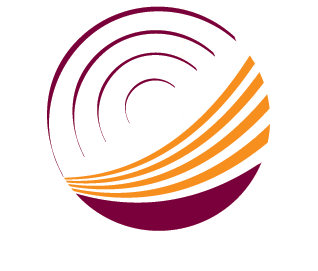 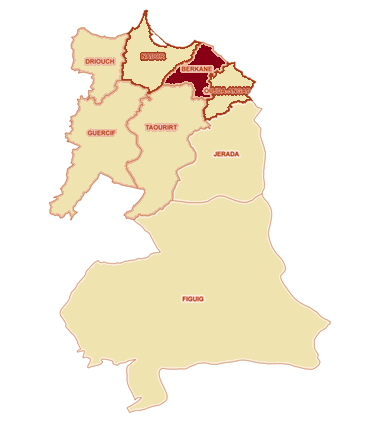 SEPTEMBRE 2016Le recours aux indicateurs démographiques et socio-économiques répondant aux attentes des différents utilisateurs de l’information statistique, exige une connaissance précise de la population, de sa répartition géographique, de sa structure, de son niveau d’instruction, de son activité, de son habitation….A cet effet, de par son exhaustivité, et eu égard aux failles des statistiques de l’état civil, le Recensement Général de la Population et de l’Habitat est considéré comme la principale source de données statistiques permettant de doter les décideurs et les acteurs de données démographiques, économiques et sociales tant au niveau national, régional, provincial qu’au niveau communal. Le Recensement Général de la Population et de l’Habitat 2014 est le sixième recensement réalisé au Maroc depuis son indépendance. L’utilisation de la technologie de la Lecture Automatique des Documents (LAD) pour le traitement des questionnaires a permis de publier la population légale au niveau du pays et ses différentes subdivisions administratives selon ses deux milieux de résidences et ce  dans un délai de trois mois.En outre, le RGPH 2014 a permis également de dégager, dans un temps ultérieur, les différents aspects démographiques et socio-économiques de la population et de quantifier le parc logement selon le type, les équipements et les conditions d’habitat des ménages.Les principaux thèmes présentés par ledit document sont :Les caractéristiques démographiques ;Le niveau d’instruction et de scolarisation de la population ;Les caractéristiques de l’activité économique. La prévalence du handicap ;Les ménages et leurs conditions d’habitation.Par ailleurs, une présentation des définitions des différents indicateurs est insérée à la fin du document.Tableau 01 : Population légale selon les communes de la provinceTableau 01 : Population légale selon les RGPH 2004 et 2014Tableau 02: Population municipale selon le groupe d'âges quinquennal et le sexe Tableau 0 3 : Population municipale selon le groupe d'âges fonctionnel et le sexeTableau 04 : Répartition de la population âgée de 15 ans et plus selon l'état matrimonial et le sexe (%) Tableau 05 : Pourcentage des célibataires âgés de 15 à 29 ans selon le sexe et le groupe d'âges quinquennal (%)Tableau 06: Taux de célibat à 55 ans (%) selon le sexe Tableau 07 : Âge au premier mariage de la population âgée de 15 ans et plus selon le sexeTableau 08 : Taux de fécondité (‰) des femmes en âge de procréation et Indice synthétique de fécondité selon les groupes d'âges quinquennalTableau 09 : Population âgée de 10 ans et plus selon les langues lues et écrites et le sexe Tableau 10 : Taux d'analphabétisme de la population âgée de 10 ans (%) et plus selon le sexe Tableau 11 : Taux d'analphabétisme (%) selon le groupe d'âges et le sexeTableau 12: Taux de scolarisation des enfants âgés de 7 à 12 ans selon le sexe  (%)Tableau 13 : Répartition de la population âgée de 10 ans et plus selon le niveau d'instruction (%)Tableau 14 : Population selon les langues locales utilisées et le sexe Tableau 15 : Répartition de la population active selon le sexe (%) Tableau 16 : Taux net d'activité de la population âgée de 15 ans et plus (%) selon le sexe Tableau 17 : Taux d'activité (%) selon le groupe d'âges quinquennal et le sexeTableau 18 : Répartition de la population active occupée selon la situation dans la profession (%) Tableau 19: Taux de prévalence du handicap selon le sexe (%)Tableau 20 : Ménages selon le type de logement occupé Tableau 21 : Répartition des ménages selon le nombre de pièces occupées (%)Tableau 22 : Taux d'occupation des logements (Nombre moyen de personnes par pièce) Tableau 23 : Répartition des ménages urbains selon l'ancienneté du logement (%) Tableau 24 : Répartition des ménages selon le statut d'occupation de leur logement (%)Tableau 25 : Proportion des ménages disposant des équipements de base (%)Tableau 26 : Répartition des ménages dont le logement n'est pas relié à un réseau public de distribution d'eau courante selon le mode d'approvisionnement en eau (%)Tableau 27: Répartition des ménages dont le logement n'est pas relié à un réseau public de distribution d'électricité selon le mode d'éclairage utilisé (%)Tableau 28 : Répartition des ménages selon le mode d'évacuation des eaux usées  (%)Tableau 29: Proportion des ménages dotés de certains équipements domestiques (%)Tableau 30 : Répartition des ménages selon le mode d'évacuation des déchets ménagers (%)I. POPULATION1. POPULATION LEGALEIl s’agit de l’ensemble de la population résidant, à la date de référence du recensement, sur le territoire national et que l’on peut répartir en deux catégories : 
1-1. POPULATION MUNICIPALEIl s’agit de l’ensemble des individus constituants les ménages ordinaires. Il rentre dans cette catégorie l’ensemble des individus apparentés ou non, vivant d’une manière habituelle sous le même toit et ayant en commun des dépenses alimentaires, vestimentaires et autres. On y distingue les ménages sédentaires et les ménages nomades. Font partie également de la catégorie des ménages ordinaires, les personnes sans-abris ou sans domicile fixe rattachées à un district créé fictivement à cet effet.1-2. LA POPULATION COMPTEE A PARTLa population dite comptée à part est constituée de l’ensemble des personnes qui, pour des raisons de travail, de santé ou pour des besoins d’éducation et autres, sont obligées de vivre en communauté:
  militaires, gendarmes et forces auxiliaires logés dans les casernes, quartiers, camps ou assimilés;  personnes en traitement pour plus de 6 mois dans les établissements hospitaliers;  détenus dans les établissements pénitentiaires;  pensionnaires des maisons d’éducation surveillée;  personnes recueillies dans les maisons de bienfaisance, les hospices et les asiles;  élèves et étudiants internes à la date de référence du recensement dans tout établissement d’enseignement public ou privé;  ouvriers logés dans les baraquements de chantiers temporaires des travaux publics et n’ayant pas d’autres domiciles habituels.II. CARACTERISTIQUES DEMOGRAPHIQUES1. INDICE SYNTHETIQUE DE FECONDITEC’est le nombre moyen d’enfants nés vivants d’une femme pendant sa vie de procréation normale en se conformant aux taux de fécondité par groupe d’âges pendant l’année de référence. Cet indice représente le niveau de la fécondité du moment.2. PARITE MOYENNE DES FEMMES AGEES DE 45-49 ANSCet indicateur qui exprime la progéniture finale est le nombre moyen d’enfants nés vivants d’une femme âgée de 45 à 49 ans pendant toute sa vie de procréation.3. TAUX DE FECONDITEOn peut le calculer par âge ou pour telle ou telle tranche d’âge afin d’effectuer des comparaisons dans le temps ou pour noter les différences de comportement en matière de fécondité à des âges différents durant la période de procréation (15-49 ans) en ne retenant que les naissances intervenues dans un groupe d'une ou plusieurs générations à une année donnée au numérateur et l'effectif total moyen des générations féminines concernées au dénominateur. 3. TAUX DE CELIBAT DEFINITIFLa proportion des personnes encore célibataires à l’âge de 55 ans.4. AGE MOYEN AU PREMIER MARIAGEL’âge moyen au premier mariage est l’âge moyen d’entrée en première union légitime.III. EDUCATION ET ALPHABETISATION1. TAUX DE SCOLARISATION DES ENFANTS AGES DE 7 ANS A 12 ANSIl s’agit du rapport des enfants âgés de 7 ans à 12 ans ayant été scolarisés au cours de l’année scolaire 2013-2014 par rapport à l’ensemble de la population du même âge.2. TAUX D’ANALPHABETISME DE LA POPULATION AGEE DE 10 ANS ET PLUSC’est le rapport de la population âgée de 10 ans et plus incapable de lire et d’écrire à la population totale du même âge.IV. ACTIVITE ET EMPLOIPOPULATION ACTIVE:La population active est composée de toutes personnes faisant partie de la main d'œuvre disponible pour la production des biens et services, exerçant un travail productif dans une branche d'activité économique ou à la recherche d'un emploi.2. TAUX NET D’ACTIVITELe taux net d’activité est le rapport de la population active (actifs occupés et chômeurs) âgée de 15 ans et plus à la population totale du même âge.3.	CHÖMEUR :Le chômeur est toute personne âgée de 15 ans et plus, qui n'a pas une activité professionnelle et qui est à la recherche d'un emploi. 4. POPULATION ACTIVE OCCUPEE :La population active occupée comprend toutes les personnes, âgées de 7 ans et plus, participant à la production de biens et services pendant une brève période de référence spécifiée (au moins une heure dans selon le RGPH 2014). Elle comprend également toutes les personnes pourvues normalement d'un emploi, mais absentes de leur travail pour un empêchement temporaire. Il s'agit d'un concept large qui englobe tous les types d'emplois, y compris le travail occasionnel, le travail à temps partiel et toutes les formes d'emplois irréguliers. V. CONDITIONS D’HABITAT DES MENAGES1. TAUX D’OCCUPATION DES LOGEMENTSLe taux d’occupation des logements, aussi appelé le nombre moyen d’individus par pièce, est défini par le rapport entre le nombre d’habitants et le nombre de pièces occupées pour une entité géographique donnée.20042004200420042 0142 0142 0142 014TAAM en (%)Taille Moyenne des ménagesTaille Moyenne des ménagesCommunesMarocainsEtrangersPopulationMénagesMarocainsEtrangersPopulationMénagesTAAM en (%)Taille Moyenne des ménagesTaille Moyenne des ménagesCommunesMarocainsEtrangersPopulationMénagesMarocainsEtrangersPopulationMénages04-14RGPH2004RGPH2014Province de Berkane269 2911 037270 32854 649288 530607289 13766 3720,674,94,4Ahfir (Mun.)19 17231019 4824 16019 49513519 6304 7050,084,74,2Ain Erreggada (Mun.)2 972112 9836252 68862 694639-1,014,84,2Aklim (Mun.)8 96458 9691 8129 69509 6952 1940,784,94,4Berkane (Mun.)79 81319980 01217 245109 013224109 23726 0873,164,64,2Saidia (Mun.)3 261773 3388298 720608 7802 18810,154,04,0Sidi Slimane Echcharraa (Mun.)22 8901422 9044 56130 1505230 2026 6992,805,04,5Aghbal13 68512413 8092 70414 8327614 9083 4050,775,14,4Fezouane10 2832110 3042 0055 08545 0891 183-6,815,14,3Laatamna15 31617715 4933 18213 9692713 9963 183-1,014,94,4Madagh13 9265413 9802 75814 477914 4863 2520,365,14,5   Dont Centre: Madagh2 300122 3124832 44932 4525950,594,84,1Boughriba20 556420 5603 72720 510320 5134 374-0,025,54,7Chouihia12 539012 5392 13812 243212 2452 483-0,245,94,9Rislane5 19505 1958794 26324 265820-1,955,95,2Sidi Bouhria5 39915 4009914 52324 525961-1,755,44,7Tafoughalt3 14823 1506092 73412 735619-1,405,24,4Zegzel32 1723832 2106 42416 133416 1373 580-6,685,04,520042014Population8 9699 695Marocains8 9649 695Etrangers50Taux d’accroissement annuel moyen (2014/2004) (%)*0,78Poids Démographique de la commune dans la province (%)3,323,35Ménages1 8122 194Tailles moyenne des ménages4,94,4Groupe d'âges quinquennalEffectifEffectifEffectifFréquence (%)Fréquence (%)Fréquence (%)Groupe d'âges quinquennalMasculinFémininEnsembleMasculinFémininEnsemble0-4 ans4204959154,35,19,45-9 ans3903607504,03,77,710-14 ans4273667934,43,88,215-19 ans4214458664,34,68,920-24 ans4293858144,44,08,425-29 ans3583316893,73,47,130-34 ans3393576963,53,77,235-39 ans2953846793,04,07,040-44 ans2833636462,93,76,745-49 ans2803506302,93,66,550-54 ans3093316403,23,46,655-59 ans2452154602,52,24,760-64 ans1641953591,72,03,765-69 ans951102051,01,12,170-74 ans931152081,01,22,175 ans et plus1661793451,71,83,6Non déclaré0000,00,00,0Ensemble4 7144 9819 69548,651,4100,0Groupe d'âges fonctionnelEffectifEffectifEffectifFréquence (%)Fréquence (%)Fréquence (%)Groupe d'âges fonctionnelMasculinFémininEnsembleMasculinFémininEnsemble5-6 ans1611493101,71,53,27-12 ans4824229045,04,49,313-15 ans2492314802,62,45,016-18 ans2632945572,73,05,719-25 ans5775351 1126,05,511,526-29 ans2932565493,02,65,7État matrimonialMasculinFémininEnsembleCélibataire42,228,535,1Marié56,958,857,9Divorcé0,42,21,3Veuf0,510,65,7Ensemble100,0100,0100,015-19 ans20-24 ans25-29 ansMasculin100,096,375,4Féminin87,447,029,3Ensemble93,573,053,3Taux de célibat à 55 ans (%)Masculin6,5Féminin13,7Ensemble10,1SexeAPMMasculin33,0Féminin24,6Ensemble29,1Groupe d'âges quinquennal(‰)15-19 ans15,720-24 ans119,525-29 ans108,830-34 ans89,635-39 ans65,140-44 ans33,145-49 ans5,7ISF (enfants / femme)2,2Parité moyenne à 45-49 ans (Enfant/Femme)2.9Langues lues et écritesMasculinMasculinFémininFémininEnsembleEnsembleLangues lues et écritesEffectif%Effectif%Effectif%Néant92223,61 87745,52 79934,9Arabe seule96824,878719,11 75521,9Arabe et Français1 53939,41 07126,02 61032,5Arabe, Français et Autre langue43111,03588,77899,8Arabe et Autre(s) langue(s) sauf Français230,690,2320,4Autre(s) langue(s)60,210,070,1Non déclaré150,4230,6380,5Ensemble3 904100,04 126100,08 030100,0Taux d'analphabétisme de la population âgée de 10 ans  (%)Masculin23,6Féminin45,5Ensemble34,9Groupe d'âgesMasculinFémininEnsemble10-14 ans1,61,61,615-24 ans3,37,75,525-34 ans14,927,821,335-49 ans27,755,943,550 ans et plus50,987,669,9Ensemble23,645,534,9MasculinFémininEnsembleTaux de scolarisation des enfants âgés de 7 à 12 ans (%)97.397.997.6Niveau d'étude(%)Néant35,7Préscolaire1,1Primaire28,4Secondaire Collégial18,3Secondaire Qualifiant11,8Supérieur4,6Ensemble100,0Langues locales utiliséesMasculinMasculinFémininFémininEnsembleEnsembleLangues locales utiliséesEffectif%Effectif%Effectif%Néant240,5220,4460,5Darija seule1 54532,81 67633,63 22133,2Darija et Amazigh 3 04864,73 13763,06 18563,8Amazigh seule60,1290,6350,4Non déclaré911,91172,32082,1Ensemble4 714100,04 981100,09 695100,0MasculinFémininEnsemblePopulation active  (%)86,813,2100,0MasculinFémininEnsembleTaux net d'activité72,110,239,9Groupe d'âgesMasculinFémininEnsemble15-19 ans26,89,718,020-24 ans70,910,642,425-29 ans92,713,054,430-34 ans95,616,254,935-39 ans95,310,947,640-44 ans92,214,648,645-49 ans93,614,049,450-54 ans93,98,849,855-59 ans78,86,044,860 ans et plus28,41,814,1Situation dans la profession(%)Employeur5,7Indépendant35,9Salarié47,3Aide familiale4,6Apprenti1,4Autre5,2Ensemble100,0MasculinFémininEnsembleTaux de prévalence du handicap5.65.25.4Type de logementEffectif des ménagesVilla, étage de villa131Appartement1Maison marocaine traditionnelle42Maison marocaine moderne2 003Bidonville, sommaire7Logement rural0Autre9Ensemble2 193Nombre de pièces(%)1 pièce6,72 pièces18,03 pièces30,64 pièces19,95 pièces8,36 pièces7,97 pièces4,08 pièces et plus4,7Ensemble100,0Taux d'occupation des logementsAklim1,2Âge du logement%Moins de 10 ans17,210 à moins de 20 ans19,720 à moins 50 ans62,050 ans et plus1,1Ensemble100,0Statut d'occupation(%)Propriétaire/Copropriétaire65,3Accédant à la propriété0,3Locataire15,3Logement de fonction1,7Logement gratuit16,1Autre1,2Ensemble100,0Équipement de base(%)Cuisine98,4W.-C.99,5Bain moderne/Douche71,5Bain local26,0Électricité97,8Eau courante97,4Mode d'approvisionnement en eau(%)Fontaine, puits, matfia ou point d’eau équipé45,2Vendeur d’eau potable0,0Puits ou matfia non équipés0,0Source, oued ou ruisseau0,0Autre54,8Ensemble100,0Mode d'éclairage(%)Gaz (butane)34,6Kandyle ou bougie23,1Energie solaire0,0Groupe électrogène15,4Autre26,9Ensemble100,0Mode d'évacuation des eaux usées(%)Réseau public89,7Fosse septique10,1Puits perdu0,0Dans la nature0,1Autre0,0Ensemble100,0Equipement domestique(%)Télévision95,9Radio43,2Téléphone portable93,0Parabole91,1Mode d'évacuation des déchets ménagers(%)Poubelle de la commune96,7Camion commun ou privé2,7Dans la nature0,5Autre0,0Ensemble100,0